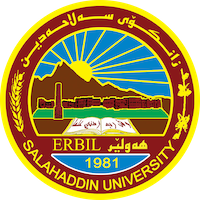 Academic Curriculum Vitae Personal Information:Full Name:Aveen ali rahmanAcademic Title:Assitant LectureEmail: (aveen.rahman@su.edu.krd)Mobile:07504557570Education:Bachelor:geography Language_College of Arts”Salahaddin University_Erbil”Kurdistan Region”Iraq 2007_Master Degre:geography _College of arts Salahaddin University_Erbil”Kurdistan Region”Iraq 2015Employment:Department of geography”College of Arts”Salahaddin University-Erbil”Kurdistan Region”IraqQualifications Certificate of Teaching Method Course 1/9/2015_1/11/2015IT qualificationsEnglish Language for academic purpose on 10-1-2020Any professional qualificationYou could put any professional courses you have attendedTeaching experience:geography Studies( teaching  undergraduate student at collage of Arts Research and publicationsState all researches, publication you made.Conferences and courses attended-the moderate social culture will face violence and terror during8-9/3/2023.- international Scientific Conference of Kurdish Nation kurdishFunding and academic awards List any bursaries, scholarships, travel grants or other sources of funding that you were awarded for research projects or to attend meetings or conferences.Professional memberships Member of Kurdistan teacher unionProfessional Social Network Accounts:List your profile links of ReserchGate, LinkedIn, etc.It is also recommended to create an academic cover letter for your CV, for further information about the cover letter, please visit below link:https://career-advice.jobs.ac.uk/cv-and-cover-letter-advice/academic-cover-letter/